Publicado en Madrid el 25/06/2019 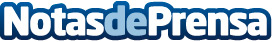 La agencia de marketing digital de Madrid, Sr. Potato, gran favorita de la XIII edición de PubliFestivalSr. Potato, la agencia de marketing digital, ha resultado finalista en 5 categorías en la XIII Edición del Festival Internacional de Publicidad Social, PubliFestival. Unos premios de carácter internacional que reconocen la labor de las agencias, profesionales y empresas de publicidad en la sensibilización y concienciación de la sociedad hacia las causas sociales. La entrega de premios tendrá lugar el próximo día 25 de junio en el Teatro Infanta Isabel de MadridDatos de contacto:Agencia de Marketing Digital, Sr. Potato91 176 52 25Nota de prensa publicada en: https://www.notasdeprensa.es/la-agencia-de-marketing-digital-de-madrid-sr_2 Categorias: Nacional Telecomunicaciones Comunicación Marketing E-Commerce Recursos humanos Premios http://www.notasdeprensa.es